Курганская областная универсальная научная библиотека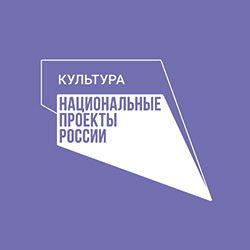  им. А.К. ЮговаОтдел прогнозирования и развития библиотечного делаМодельные библиотеки: этапы подготовки к конкурсуИнструктивно-методическое письмо       Модельная библиотека – это библиотека, имеющая современный набор материальных и информационных ресурсов для осуществления качественного библиотечно-информационного обслуживания населения. Она создаётся, чтобы стать многофункциональным социокультурным центром, предоставляющим жителям муниципальных образований неограниченный доступ к информации.      Муниципальная библиотека, которая функционирует как открытое общественное, культурное, информационное, просветительское пространство, комфортное место для индивидуальной или коллективной работы и творческой самореализации, в том числе для лиц с ограниченными возможностями здоровья, оснащённое высокоскоростным широкополосным доступом к информационно-телекоммуникационной сети Интернет и к современным отечественным информационным ресурсам научного и художественного содержания на различных носителях, использующая в своей работе новейшие информационные технологии, определяется как "модельная библиотека", а иначе говоря, библиотека "нового поколения".      Развитие библиотек стало одним из приоритетных направлений культурной политики государства. Изначально в рамках нацпроекта «Культура» было утверждено создание 110 библиотек нового поколения ежегодно. Однако, уже третий год — это количество превышает запланированные показатели. В 2019 году были открыты 134 модельные библиотеки. До конца 2020 года в России появятся 172 библиотеки нового поколения.       Федеральный проект по модернизации библиотек в 83 регионах России получил большой отклик как у читателей, так и у профессионального сообщества. Современные культурно-информационные центры стали востребованы у жителей городов и небольших населенных пунктов. В новые культурные пространства приходят все больше читателей. Обновление пространств, актуализация книжного фонда, закупка мультимедийного оборудования, создание комфортной, доступной и дружелюбной среды — все это позволило библиотекарям использовать в работе современные материалы, инструменты и форматы.       В Постановлении Правительства РФ № 281 от 18 марта 2019 года (ред. от 09.03.2020) "Об утверждении Правил предоставления иных межбюджетных трансфертов из федерального бюджета бюджетам субъектов Российской Федерации на создание модельных муниципальных библиотек в целях реализации национального проекта "Культура" чётко определено, что возможно осуществить за средства трансферта (5 млн. рублей на муниципальную библиотеку и 10 млн. на муниципальную, имеющую законодательно закреплённый статус центральной): пополнить фонд, провести текущий ремонт для создания современного библиотечного пространства, внедрить в работу современные информационные системы, приобрести оборудование для широкополосного доступа к сети Интернет с целью пользования НЭБ и другими отечественным информационным ресурсами научного и художественного содержания, повысить квалификацию персонала.        Сам отбор участников проекта по созданию модельных библиотек, производится по целой системе содержательных критериев путём рейтинга по выставленным экспертами баллам.       Сайт http://новаябиблиотека.рф/ предоставляет всю информацию, касающуюся создания модельных библиотек.        Порядок действий для участия в конкурсном отборе для всех муниципальных библиотек одинаков.        Первым делом необходимо проанализировать свои возможности, подробно изучив критерии оценки заявок на участие в конкурсном отборе на создание модельных библиотек, опубликованные в Постановлении РФ от 18.03.2019 года № 281. (ред. от 09.03.2020.) "Об утверждении Правил предоставления иных межбюджетных трансфертов из федерального бюджета бюджетам субъектов Российской Федерации на создание модельных муниципальных библиотек в целях реализации национального проекта "Культура" http://новаябиблиотека.рф/documents/pasport-proekta-kultura/      Специалистами межпоселенческих (центральных) библиотек в тесном сотрудничестве с учредителем по критериям, опубликованным в Постановлении Правительства РФ от 18.03.2019 № 281 (ред. от 09.03.2020), отбираются соответствующие библиотеки муниципального образования.       По правилам участия в конкурсном отборе, нет никаких ограничений по минимальной или максимальной площади библиотеки. Но необходимо отметить, что библиотеки, которые расположены на территории культурно-досугового центра, Дома культуры и т.д. и являются юридическим лицом, могут принять участие в проекте. Если же библиотека является структурным подразделением Дома культуры или культурно-досугового центра, согласно 78-ФЗ (подпункт 4) она не является муниципальной и относится к "библиотекам предприятий, учреждений, организаций", поэтому принимать участие в проекте не может.  При этом проверяются и анализируются: правоустанавливающие документы на здания и (или) помещения библиотеки, предлагаемой к модернизации;или договоры аренды, безвозмездного пользования зданиями или помещениями, заключённые на срок не менее 10 лет на дату подачи заявки и на 10 последующих лет;планы государственной или муниципальной организации технической инвентаризации зданий и (или) помещений (план БТИ);акты приёмки зданий и (или) помещений при передаче их в аренду или в безвозмездное пользование муниципальным библиотекам;уставы библиотек; обследование технического состояния конструкций здания и помещений библиотеки. Обследование должно быть проведено индивидуальным предпринимателем или юридическим лицом, которое является членом саморегулируемой организации (СРО) в области инженерных изысканий (см. Документы для подтверждения сведений о состоянии здания. http://новаябиблиотека.рф/otbor/) сведения о том, что в муниципальной библиотеке предусмотрена возможность обеспечения канала для высокоскоростного широкополосного доступа к сети Интернет;паспорт доступности объекта и возможности предоставления услуг для инвалидов;готовность персонала к участию в проекте:
наличие не менее двух полных ставок основного персонала (библиотекарей) либо возможность увеличения ставок до 2;наличие у основного персонала библиотеки сертификатов или удостоверений о повышении квалификации за последние пять лет;наличие наград, поощрений, иных документов, подтверждающих участие муниципальной библиотеки в иных социально-культурных проектах, конкурсах, движениях и пр.   Плотная работа в связке библиотека-учредитель – залог вашей успешной деятельности в реализации данного проекта!       Правильное позиционирование библиотеки перед учредителем – залог успешного сотрудничества с муниципальными властями. Не стесняйтесь рассказывать о роли, которую играет ваша библиотека для жителей, о людях, готовых работать и отвечать на запросы населения. Учредитель – ваш   союзник, который не всегда знает о пользе, которую вы приносите! 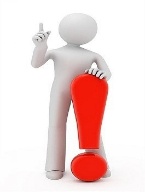        Учредитель – главный источник вашего финансирования, который ждет от вас ясной картины: зачем и на что он тратит свои ресурсы. Именно он будет оплачивать капитальный ремонт и широкополосный доступ к Интернету. Не бойтесь подробно объяснить учредителю ваши цели и задачи. Скорее всего, они у вас общие: развитие интеллектуального и творческого потенциала вашего региона.       После выбора библиотеки должны быть проведены исследования библиотечного фонда, помещений, опросы посетителей и персонала.      Для получения наиболее полной картины осуществляется анализ анкет зарегистрированных и потенциальных пользователей (опрашивается не менее 100 (желательно) посетителей библиотеки, среди которых приблизительно в равном количестве представлены разные возрастные категории, включая семьи с детьми-дошкольниками), персонала библиотеки (опрашивается весь персонал библиотеки). Анкеты для опросов размещены в Рекомендациях по разработке Концепции модернизации библиотеки в соответствии с Модельным стандартом деятельности общедоступной библиотеки (см. Приложение №1 и №2). http://новаябиблиотека.рф/otbor/         На базе исследований разрабатывается Концепция модернизации муниципальных библиотек в структуру которой входят: http://новаябиблиотека.рф/assets/files/konkurs/2.-rekomendacii-po-razrabotke-koncepcii(2).pdf,Проект зонирования библиотеки и план расстановки мебели, освещения и расположение розеток. Проект зонирования является частью дизайн-проекта вашей библиотеки. Проект зонирования разрабатывается специалистами согласно составленного вами технического задания. При разработке дизайн-проекта внимательно изучите следующие документы на сайте новаябиблиотека.рф: В разделе Документы – Подготовка к конкурсу – «Конструктор создания библиотечных пространств». http://новаябиблиотека.рф/documents/konkursnye-dokumenty/В разделе ВИДЕО – вебинар «Создание модельной библиотеки с нуля».http://новаябиблиотека.рф/webinars/vebinar-sozdanie-modelnoj-biblioteki-s-nulyaПродуманное пространство – залог успешной реализации проекта!План мероприятий по развитию компетенций и повышению квалификации основного персонала (на три года, следующих за годом участия в проекте). На основе проведенного исследования анкет сотрудников библиотеки, необходимо указать направления, которые требуется компенсировать с помощью образовательных курсов. До 15 баллов, если план мероприятий содержит образовательные программы.Обратите внимание на раздел Образование на сайте новаябиблиотека.рф. http://новаябиблиотека.рф/education/После анализа состояния фонда разрабатывается План комплектования книжными и информационными ресурсами (на три года, следующих за годом участия в проекте). Обновление фондов модельной библиотеки не менее чем на 2 % от текущего количества единиц фонда.Примерный план организации и проведения культурно-просветительских, образовательных, социально-значимых, в том числе краеведческих, мероприятий, совместных региональных (межрегиональных и межпоселенческих) мероприятий (на следующий год после участия в проекте). Если план составлен помесячно и основывается на результатах анкетирования населения -15 баллов.Оценка влияния созданных модельных библиотек на развитие социокультурной инфраструктуры соответствующих территорий.       Библиотека осваивает новые форматы, предлагает новые возможности, становится центром притяжения сообществ и рычагом развития территории. «Новая библиотека» участвует в решении социальных проблем территории и становится важным фактором улучшения социального климата города, в сотрудничестве с учреждениями культуры и образования, вступая в альянсы с НКО и бизнесом.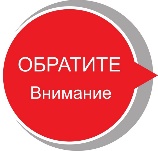       Новый уровень обслуживания читателей, мобильность и многофункциональность обновленного интерьера, пополнение фонда, современная техника, дополнительные услуги – словом, все то, что следует за присвоением статуса модельной, должно привлечь новых пользователей и прийти в соответствие с запросами сложившегося читательского коллектива. Такая современная библиотека будет интересна, надеемся, читателям самого разного возраста. Библиотека должна стать мобильной, способной удивлять посетителя.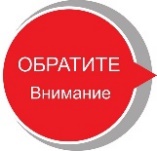 Когда основные документы для участия в конкурсном отборе готовы и проверены в Проектном офисе, надлежит составить краткое резюме основного персонала, подготовить копии наград, поощрений, иных документов, подтверждающих участие муниципальной библиотеки в социально-культурных проектах, конкурсах, движениях, копии сертификатов или удостоверений о повышении квалификации персонала за последние 5 лет. Написать эссе от имени руководства библиотеки.Пояснения по написанию мотивационного эссе руководителя.Мотивационное эссе руководителя библиотеки – очень важный документ, который знакомит с библиотекой, позволяет членам жюри конкурса составить первое впечатление о библиотеке. Эссе позволяет увидеть, что руководитель четко понимает, какие цели преследует библиотека, участвуя в конкурсе, как новые формы обслуживания отразятся на жизни населения, как изменится жизнь населения после того, как библиотека станет модельной. В эссе должна быть обоснована необходимость участия в проекте, описаны потребности населения и деятельность библиотеки согласно выявленным потребностям и потенциалу интеллектуального развития.       Эссе - литературное произведение небольшого объема, обычно прозаическое, свободной композиции, передающее индивидуальные впечатления, суждения, соображения автора о той или иной проблеме, теме, о том или ином событии или явлении.        Эссе пишет руководитель библиотеки. Ключевые требования к эссе: информативность, конкретная проработка целей и задач проекта. Описывая преимущества библиотеки, стоит сосредоточиться на её роли для местного сообщества, эффективном взаимодействии с учредителем, успешном практическом опыте реализации проектов, который будет использован для воплощения заявленных задач. Ошибкой является, когда эссе написано сухим официальным языком и больше напоминает отчет.       Рассматривая опыт участия в конкурсных отборах двух лет, надо заметить, что очень много зависит от поддержки местных властей и их желания помогать и участвовать в создании модельной библиотеки. Чтобы заручиться их поддержкой, рекомендуем использовать при общении с главами муниципальных образований разработанную Концепцию с мультимедийной презентацией модернизированной библиотеки. 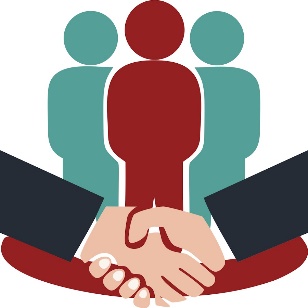       Только финансовое содействие со стороны местных властей является гарантией создания модельной муниципальной библиотеки. Следует отметить, что высшее лицо муниципального образования должно подтвердить намерение финансовой поддержки гарантийным письмом или иным документом, а также внести соответствующие расходные обязательства на реализацию проекта в муниципальный бюджет.       На средства муниципального бюджета необходимо обеспечить библиотеке канал для высокоскоростного широкополосного доступа к сети Интернет, провести капитальный ремонт или реконструкцию зданий и (или) помещений библиотеки (при потребности в ремонте), создать дизайн-проект модельной библиотеки, обновить фасад здания, организовать торжественное открытие обновленной библиотеки, комплектовать библиотеку в последующие три года после участия в проекте.        На начальном этапе требуется заказать Акт, заключение или отчёт о техническом состоянии конструкций здания муниципальной библиотеки, который понадобится для заявочной документации на участие в конкурсе.        Но стоит учесть, что совмещение капитального ремонта с реализацией заявленного проекта в один и тот же год рискованно с точки зрения сроков окончания работ. Реализация федеральных субсидий предполагает точное следование дорожной карте и не допускает просрочек. Лучше «развести» участие в конкурсе и капремонт, чтобы повысить шансы своей заявки на победу.      При положительном разрешении вышеперечисленных вопросов, следующим шагом при подготовке заявочной документации должно стать составление Дорожной карты и Сметы расходов федеральных и муниципальных средств на проведение каждого из планируемых мероприятий. Предварительно стоит подобрать подрядчиков и поставщиков для проведения ремонта, закупки мебели, оборудования, книг и т.д. и учитывать их предложения при формировании смет.      При подаче заявки на конкурс указываются средние цены по региону на момент составления сметы (рекомендуется сразу закладывать в сумму дополнительные 15% на инфляцию). В дальнейшем цены могут меняться, поэтому сметы будут переделываться по ходу реализации проекта.        Мы рекомендуем составлять смету для заявки на участие в конкурсе после получения акта, заключения или отчета о техническом состоянии конструкций здания муниципальной библиотеки, разработки дизайн-проекта, проектно-сметной документации и локальных смет. Сметы расходов необходимы на проведение каждого из планируемых мероприятий, указанных в дорожной карте. Если там есть мероприятия, оплачиваемые за счет местного бюджета, то и на них нужны сметы.           К общей смете на федеральные средства также необходимо приложить обоснование статей сметы расходов на проведение каждого из планируемых мероприятий с учетом минимальных рыночных цен субъекта Российской Федерации. Обоснование сметы предоставляется в виде текстового описания, которое поясняет, почему в смету внесены указанные расходы и на основании чего сформированы цены. Рекомендации по разработке смет: http://новаябиблиотека.рф/otbor/       В заключение хотелось бы подчеркнуть, что многое зависит от идеи: чем она необычнее и креативнее, тем привлекательнее получается дизайн-проект и, в дальнейшем, модернизированная модельная библиотека. Обратите внимание на издание на сайте нашей библиотеки: 
Модельная библиотека: лучшие идеи и практики : Дайджест .      Нельзя забывать о том, что в модельной библиотеке должна быть создана среда для получения знаний, самореализации, интеллектуального досуга и общения, которая расширит круг посетителей различных категорий, увеличит посещаемость и количество времени, проводимое читателями в библиотеке, вовлечёт читателей в культурно-образовательную деятельность библиотеки.            Усиливайте индивидуальную (краеведческую) специфику проекта
Организатор конкурса заинтересован в развитии местных сообществ на базе библиотек, которые позиционируют себя с учётом локальной культурной и краеведческой специфики. В своих заявках акцентируйте внимание на индивидуальных особенностях вашего проекта с учетом интересов локального сообщества или привлекательности для гостей региона.        На сайте http://новаябиблиотека.рф/ в разделе Новости вы всегда можете познакомиться с оригинальными идеями создания модельных библиотек:Мини-кинотеатр в библиотеке (г. Шуя, Ивановская обл.).Пушкинская библиотека-музей (г. Белгород).Литературно-музыкальная гостиная (г. Златоуст, Челябинская обл.).Театральное пространство (г. Благовещенск).Школа блогинга и фотоискусства (г. Губинский, ЯНАО).Школа мультипликации (г. Егорьевск, Московская обл.).Изучение иностранных языков (г. Егорьевск, Московская обл.).Лаборатория инновационного творчества и робототехники (г. Муравленко, ЯНАО) и многое другое.        Надеемся, что муниципальные библиотеки Зауралья и дальше активно будут принимать участие в конкурсных отборах на создание модельных библиотек, устанавливая пути взаимодействия с муниципальными властями.       Только совместными усилиями можно преобразовать библиотеки в "третье место" после дома и работы, в котором жителям будет одинаково удобно учиться, общаться и отдыхать.       Убеждены, что модельные библиотеки существенно изменят облик социокультурного пространства муниципальных образований Курганской области.  Проектный офис по созданию  модельных библиотек в Курганской области E-mail: kounb.metod@mail.ru к. т. 8(3522)462677 зав. ОПРБД КОУНБ им. А.К. Югова - Кораблева И.В.